Date: 11 May 2022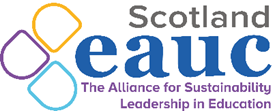 Time: 10-11.30amVenue: VirtualMINUTESCommunity Engagement Topic Support Network: Agents of ChangeAttendees:Alice SmithASEAUC-ScotlandLucy PattersonLPEAUC-ScotlandRory HillRHEAUC-ScotlandJohn ThorneJTGlasgow School of ArtSeverine MonvoisinSMEdinburgh CollegeRuth DonnellyRDUniversity of EdinburghRachel AllcockRAUniversity of NottinghamAdam KesbyAKSustransJone de Roode JauregiJJKings College LondonVered BalanVBOxford UniversityHannah MorganHMUniversity of BristolSara MacleanSMGlasgow Caledonian University Viola RetzlaffVRUniversity of GlasgowIona ScanlonISEdinburgh Students’ Charities Appeal10:00Welcome and IntroductionsJohn Thorne, Sustainability Coordinator, Glasgow School of ArtJT welcomed everyone to the meeting and led a round of introductions.10:10Case study: Students as Change Agents (SAChA) programmeRuth Donnelly, Assistant Director, Careers Service, University of EdinburghSee the Sustainability Exchange for a recording of Ruth’s presentation.Q&AJT asked about subject engagement. RD responded that there is lesser engagement from maths, physics, medicine and vet medicine. Language students often apply because they view data as something missing from their education. JT also asked about programme’s attitude to greenwashing. RD responded that they take a hands-off approach. By making students aware that data can be manipulated, they reach the conclusion organically. AK asked whether students experience frustration with pace of change. RD said that they are aiming to make Agents of Change for Life – students are not told that they can make change overnight.SM asked how external organisations approach the university with their challenges and whether they are filtered. RD said that sometimes organisations approach with a specific question, sometimes they just want to work with the programme. They work hard to make sure that organisations understand that this isn’t business consultancy, this is challenge thinking. Overly small, niche, localised questions are encouraged to broaden, partner with other organisations or approach other programmes. SM asked how staff are encouraged to become involved as facilitators. RD said that they started off with their consultation group containing staff members with an interest in volunteering for SAChA and it developed into a network of colleagues across the university. They have since started offering these roles as a paid opportunity for PhD students, and have worked with SOS on how to find these students.   JJ asked whether organisations would be involved throughout the project. RD said that they have three touch points: introducing the challenge, interim Q&A session, and presentation event. They ask organisations to have an email address available where students can pose questions if necessary.  JJ asked about challenges of rollout, core curriculum and accreditation. RD said that they haven’t yet found the answers. They have focused on keeping the profile of the programme high so that Senior Management are aware and may want to refer to the project in the curriculum. They want students to become change agents to be change agents, not just for academic credit, so they have tried to keep assessment simple but robust. 11:15Roundtable discussion: How do we encourage students and staff to become agents of change and equip our communities to challenge greenwashing around us?Severine Monvoisin, Community Garden Coordinator, Edinburgh CollegeJohn Thorne, Sustainability Coordinator, Glasgow School of ArtVB raised the gap between students’ desire to change and what we see in action from the student body. SM agreed that students’ actions do not always align with their values – students who engage in litter-picking may also engage in littering.RA noted that wider climate activism takes aim at larger organisations rather than individual action and suggested that a loss of student community due to Covid-19 may be impacting on this. JT talked about micro-damages, and suggested that we focus on what we can do rather than what we can’t avoid.VR talked about cycling in Glasgow – as well as giving to the cycling community, perhaps we should take away from drivers.  VB said that this is being trialled in Oxford.JT said that there should be a focus on making our engagement personal and values led. We are our communities.11:30Thanks and Close	